European country of our dreamsBy pupils of France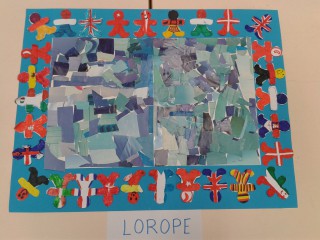 Countries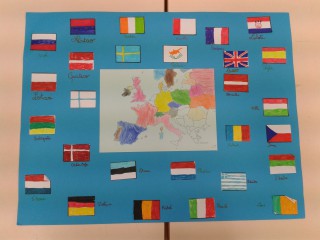 Traditional games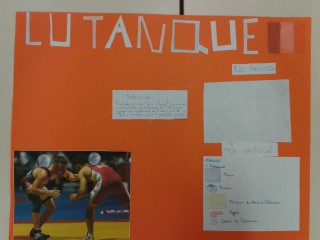 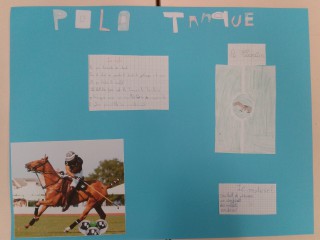 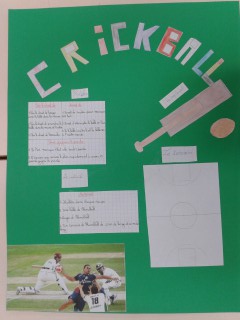 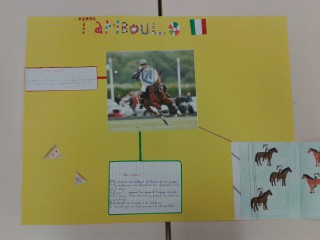 Traditional recipes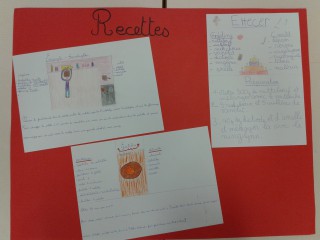 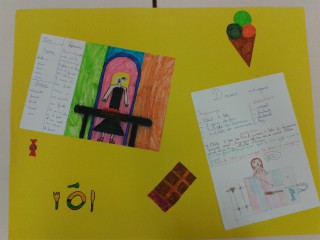 Monuments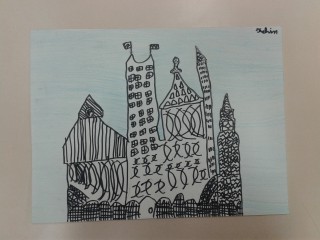 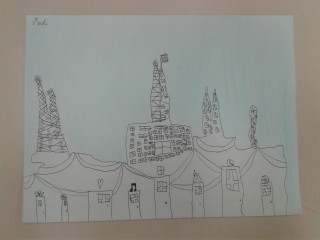 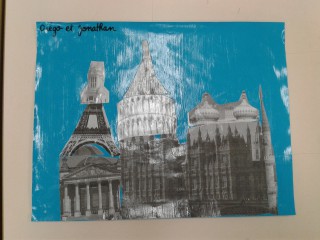 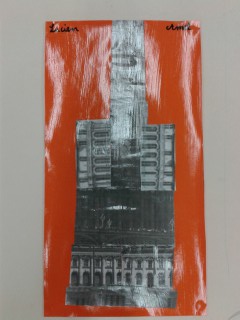 